МИНИСТЕРСТВО ПРОСВЕЩЕНИЯ, НАУКИ И ПО ДЕЛАМ МОЛОДЕЖИ КАБАРДИНО-БАЛКАРСКОЙ РЕСПУБЛИКИГОСУДАРСТВЕННОЕ БЮДЖЕТНОЕ ОБЩЕОБРАЗОВАТЕЛЬНОЕ УЧРЕЖДЕНИЕ «ДЕТСКАЯ АКАДЕМИЯ ТВОРЧЕСТВА «СОЛНЕЧНЫЙ ГОРОД»ПРИКАЗ«_____» _________ 2022г.	 			   	                      №_______г.о. Нальчик В соответствии с планом проведения профильных смен Регионального центра выявления и поддержки одаренных детей в области искусства, спорта, образования и науки в Кабардино-Балкарской Республике «Антарес» на 2022 год, в целях выявления, развития, поддержки и сопровождения одаренных детей Кабардино-Балкарской Республики, на основании заявлений родителей (законных представителей)ПРИКАЗЫВАЮ:Организовать в период с 04.04.2022г. по 16.04.2022г. работу профильной образовательной смены «Антарес Медиа» (далее – Смена) Регионального центра выявления и поддержки одаренных детей в области искусства, спорта, образования и науки в Кабардино-Балкарской Республике «Антарес» (далее - Центр) для обучающихся 9-10-х классов в количестве 15 человек.Педагогу-организатору интенсивных программ Центра (Отарова Р.З.):представить на утверждение:образовательную программу Смены (Приложение №1);распорядок дня Смены (Приложение №2);расписание учебных занятий Смены (Приложение №3).обеспечить:особый режим функционирования и порядок организации образовательного процесса в Центре;распределение детей по группам, организацию и общий контроль над работой Смены;подготовку и выдачу сертификатов и внесение данных участников Смены в реестр Центра;отчетность по деятельности Смены.сбор заявлений от родителей (законных представителей), прием документов и формирование личных дел участников Смены;соблюдение требований разобщения учебных групп во время перемен, посещения столовой, кампуса и иных помещений Центра и ГБОУ «ДАТ «Солнечный город» Минпросвещения КБР;информирование обучающихся и их родителей (законных представителей) о мерах профилактики инфекционных заболеваний и о режиме работы Центра в условиях распространения новой коронавирусной инфекции (COVID-19);размещение обучающихся в кампусе;проведение перед началом образовательной смены собрания с участниками смены и их родителями (законными представителями) в дистанционном формате.3. Зав. производством (шеф-повару) (Батуева Э.Х.), повару (Штин Н.А.) и педагогу-организатору интенсивных программ Центра (Отарова Р.З.) обеспечить организацию режима питания детей и соблюдение питьевого режима в соответствии с нормами СанПин.4. Бухгалтерии (Шурдумова Н.М.) обеспечить:оформление финансовых документов и отчетности по деятельности Смены;своевременный расчет продуктов питания. 5. Медицинскому работнику организовать медицинский осмотр детей при приеме в Смену и медицинское сопровождение детей во время работы Смены согласно требованиям СанПин.6. Главному механику (Исаков О.С.) обеспечить подготовку транспортных средств для организации групповых выездов участников Смены за пределы территории Центра.7. Специалисту по охране труда и технике безопасности (Калинин А.В.) обеспечить проведение инструктажа работников и детей по технике безопасности и противопожарной безопасности в период проведения Смены. 8. Начальнику отдела эксплуатации и комплексного обслуживания зданий (Дикинов А.Х.) обеспечить контроль за исполнением требований безопасности и предписаний по охране территории и сооружений.10. Контроль за исполнением настоящего приказа возложить на и.о. руководителя Центра (Джаппуева Т.Б.).И.о. директора                                                                             Т.Б. ДжаппуеваС приказом ознакомлен (а):Джаппуева Т.Б.    _____________Батуева Э.Х.         _____________Дикинов А.Х.       _____________Исаков О.С.          _____________Калинин А.В.       _____________Морозова Е.М.     _____________Отарова Р.З.          _____________Штин Н.А.            _____________Шурдумова Н.М.  _____________Приложение № 2к приказу от «____»_______2022г. №____профильной образовательной смены «Антарес Медиа»Регионального центра выявления и поддержки одаренных детейв области искусства, спорта, образования и наукив Кабардино-Балкарской Республике «Антарес»РАСПОРЯДОК ДНЯ:Разработан в соответствии с Постановлением Главного государственного врача РФ от 28 сентября 2020г. №28 «Об утверждении санитарных правил СП 2.4.3648-20 «Санитарно-эпидемиологические требования к организациям воспитания и обучения, отдыха и оздоровления детей и молодежи»Приложение № 3к приказу от «____»_______2022г. №____профильной образовательной смены «Антарес Медиа»Регионального центра выявления и поддержки одаренных детейв области искусства, спорта, образования и наукив Кабардино-Балкарской Республике «Антарес»Расписание занятий профильной образовательной смены «Антарес Медиа» Регионального центра выявления и поддержки одаренных детей в области искусства, спорта, образования и науки в КБР «Антарес»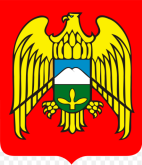 Об организации и проведении профильной образовательной смены «Антарес Медиа»Регионального центра выявления и поддержки одаренных детейв области искусства, спорта, образования и наукив Кабардино-Балкарской Республике «Антарес»07:00Подъем07:00 – 07:50Утренняя гигиена, зарядка, уборка комнат07:50 – 08:30Завтрак (для обучающихся, проживающих в кампусе)08:30 – 09:00Трансфер09:00 – 10:25Профильная программа10:25 – 10:45Второй завтрак10:45 – 12:20Профильная программа13:45 – 14:30Обед14:30 – 15:55Дополнительный модуль15:55 – 16:15Полдник16:15 – 17:50Встречи. Лекции. Мастер-классы18:00 – 19:00Трансфер19:00 – 19:30Ужин19:30 – 21:00Свободное время, прогулка, досуг21:00 – 21:30Уборка комнат21:30 – 22:00Вечерняя гигиена22:00Отбой